Lampiran 23Dokumentasi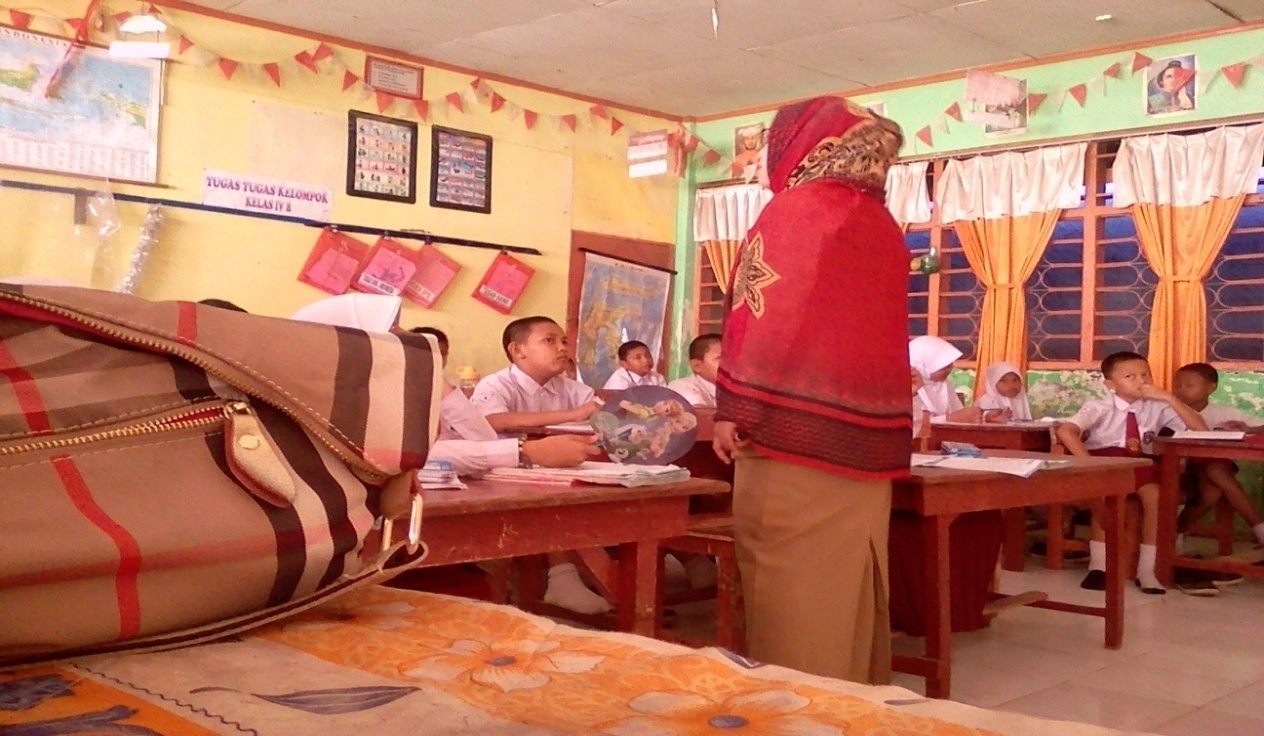 Guru membuka pelajaranGuru menjelaskan materi 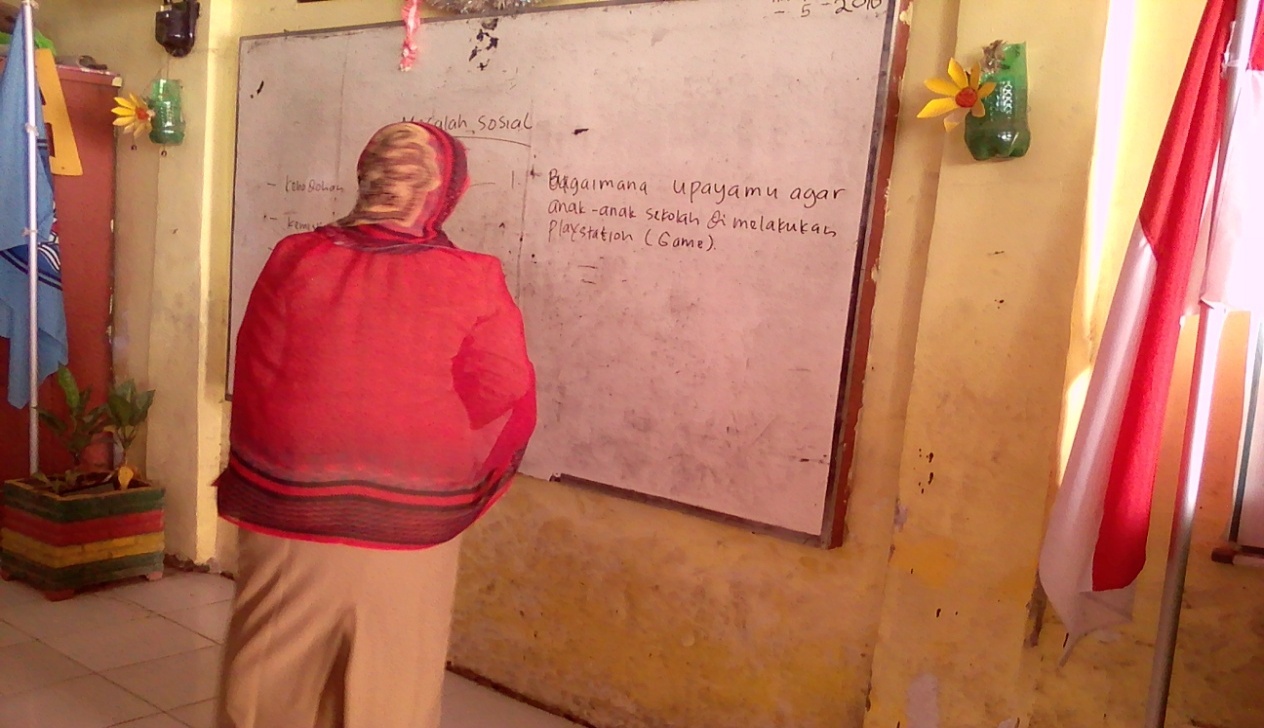 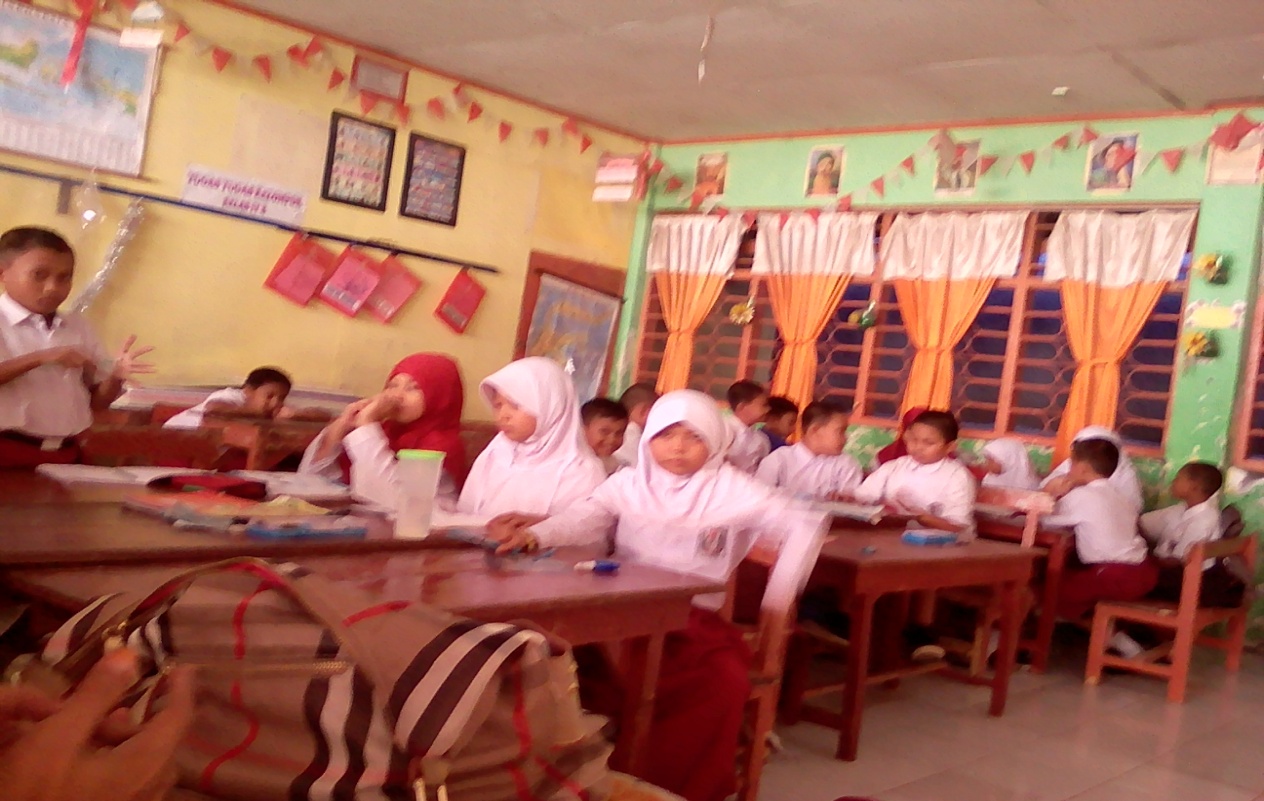 guru mengorganisir murid untuk berfikir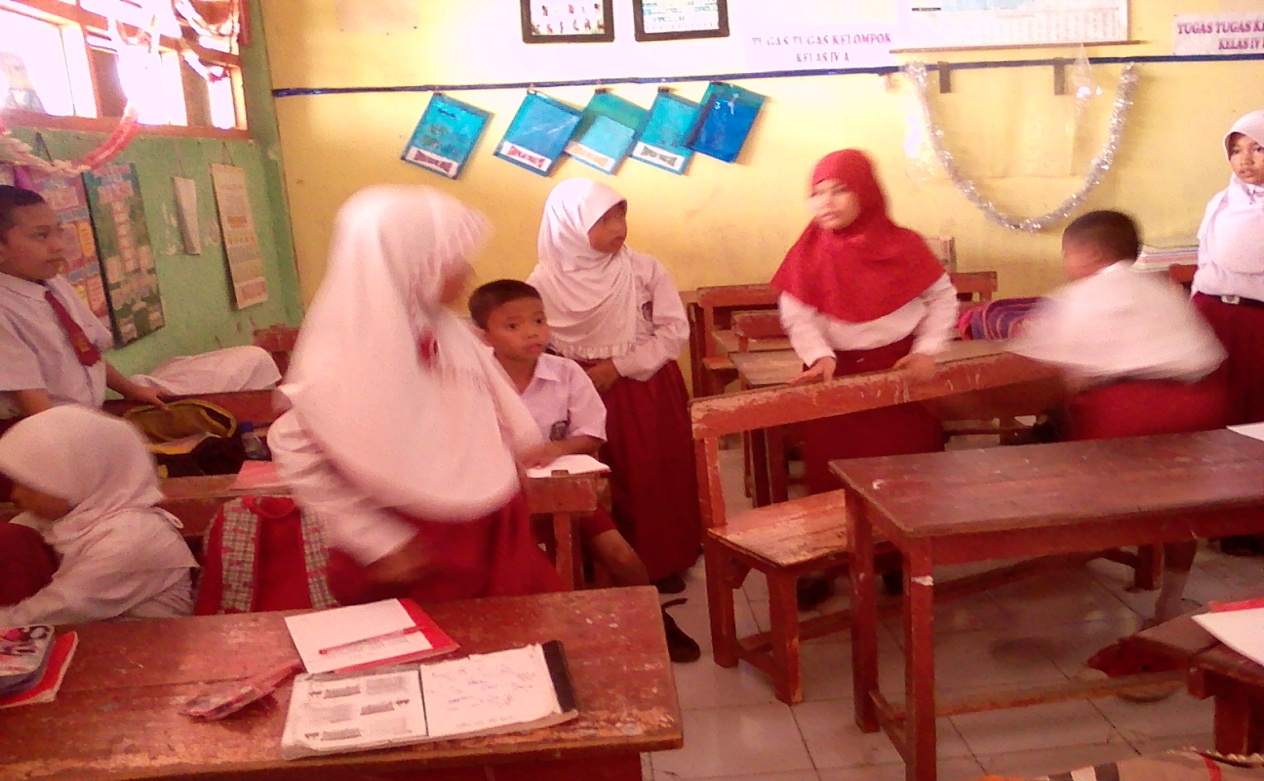 Guru meminta murid untuk berpasangan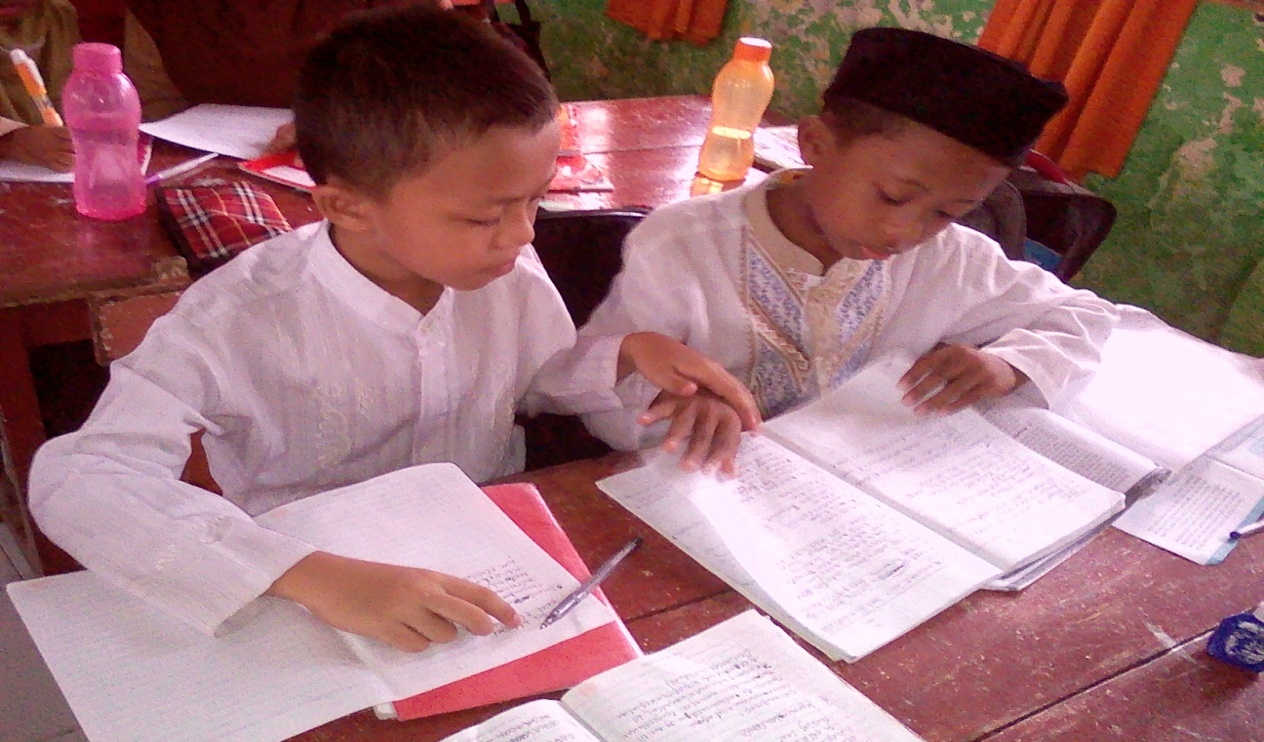 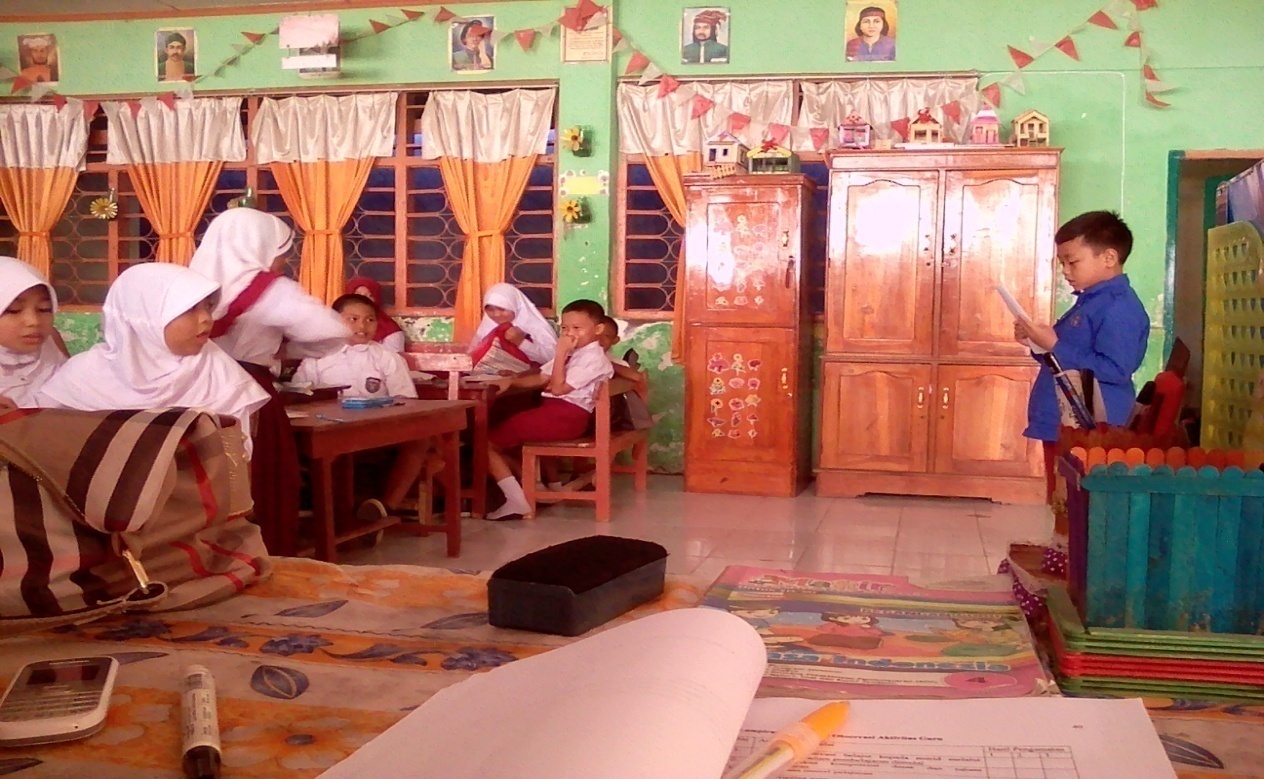 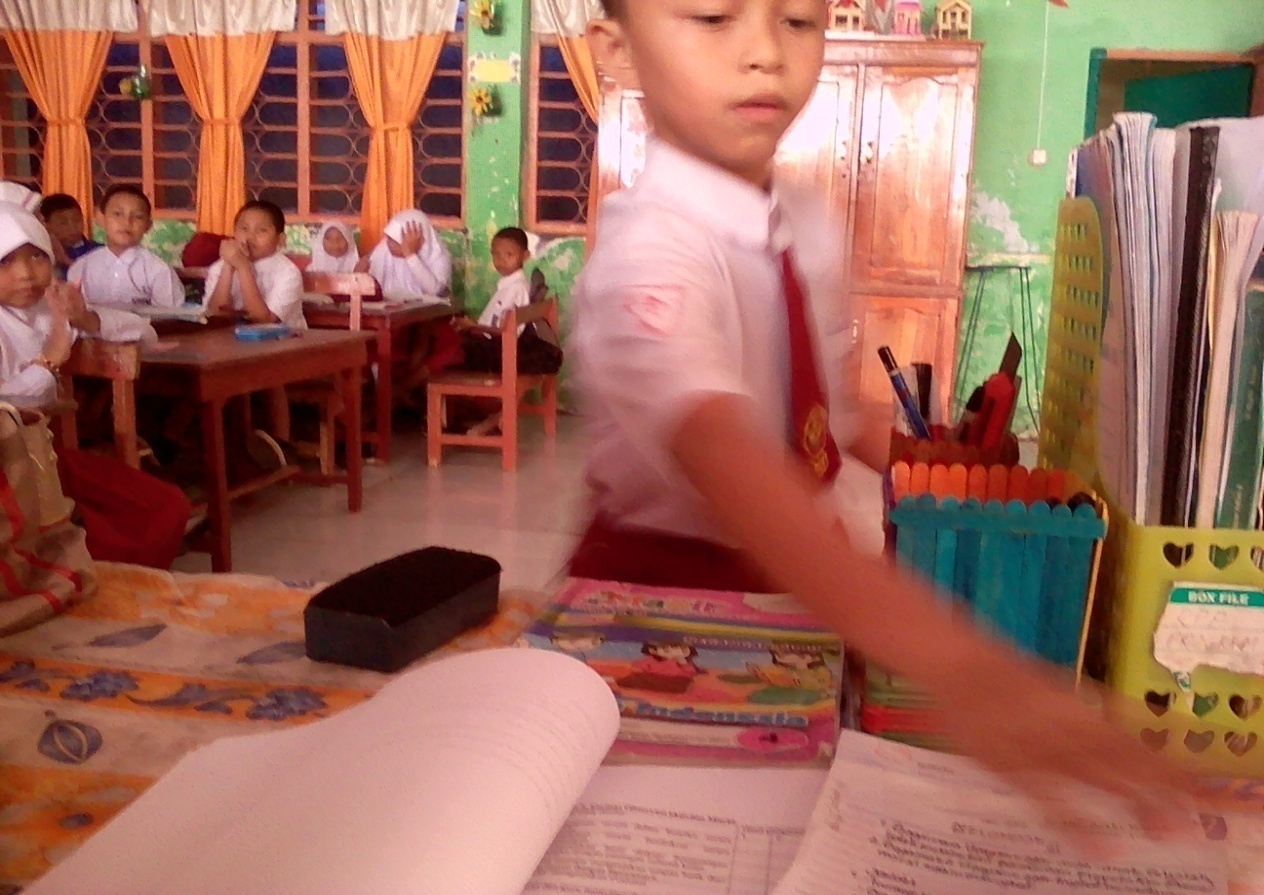 Murid mengumpulkan hasil presentasinya